         SOMMAIRE ET BILAN          EFI 5110  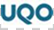 Ce document contient des renseignements personnels et constitue un document de travail confidentiel concernant le cheminement de la stagiaire. Il ne peut pas être partagé à une autre personne que celles directement impliquées dans l’évaluation, sans le consentement de la stagiaire. Toutefois certaines personnes du Module des Sciences de l’éducation de l’UQO, dont le travail est associé aux stages et à la formation des stagiaires, pourraient avoir besoin de le consulter. FORMULAIRE DU COMITÉ D’ÉVALUATION1re rencontre du Comité d’évaluationPrésentation du projet de stage (document écrit et présentation orale)Décision du Comité d’évaluationLa stagiaire peut débuter son stage : OUI [    ]	NON [    ]                                                                        Lettres moulées                                                                                                      SignatureÉVALUATION FORMATIVE FORMATION 1 - SOMMAIRESignatures                     EFI 5110    -    Évaluation formative formelle 2    -      SommaireSignatures          Enseignante associée                              Stagiaire                                            SuperviseureFORMULAIRE DU COMITÉ D’ÉVALUATION2e rencontre du Comité d’évaluationPrésentation du bilan de mi-stage (présentation orale)                                                                        Lettres moulées                                                                                                      Signature                    EFI 5110    -    Évaluation formative formelle 3    -      SommaireSignatures FORMULAIRE DU COMITÉ D’ÉVALUATION3e rencontre du Comité d’évaluationPrésentation du bilan final de stage (rapport de stage et présentation orale)[  ] A remis son Rapport de stage à tous les membres du Comité dans les délais exigés.[  ] Fait une auto-évaluation du niveau d’atteinte de ses objectifs de stage. [  ] Trace le bilan de ses apprentissages en lien avec les compétences professionnelles attendues.[  ] Témoigne de l’empreinte laissée par son expérience de stage, sur les plans personnel et professionnel.[  ] Respecte le temps alloué. COMMENTAIRES DU COMITÉ D’ÉVALUATIONDÉCISION DE LA MENTION PROVISOIRE (SUCCÈS OU ÉCHEC) PAR L’ENSEIGNANTE ASSOCIÉE, LA DIRECTION, LA SUPERVISEURE ET LA STAGIAIRE SOUS RÉSERVE DE L’ÉVALUATION DES TRAVAUX  Succès ____ 	Échec ____Signatures	Lettres moulées	SignatureEFI 5110 - NOTATION FINALE APRÈS LA CORRECTION DES TRAVAUXDÉCISION DE LA NOTATION FINALE (SUCCÈS/ÉCHEC) PAR LA SUPERVISEURE DE STAGE Succès ________   Échec ________
________________________________________________		___________________________________
Signature de la superviseure de stage					                               dateCette note ne deviendra officielle qu’à la suite de son approbation par la direction du Département des sciences de l’éducation. Ce document est transmis en format PDF à la stagiaire via son courriel ou en main propre. Confirmation des présences et justification des absencesLe stage IV requiert 50 jours de présence en milieu scolaire. Il importe de noter qu'une journée de stage ne peut être manquée que pour une raison majeure.  La superviseure doit alors en être avisée. Chaque journée d'absence doit être reprise.La stagiaire a été présente tous les jours requis La stagiaire a dû s'absenter mais s'est conformée au nombre de jours requis. Dans ce cas, veuillez compléter les renseignements ci-dessous.Signatures_______________________________________	           _______________________
Enseignante associée						Date________________________________________		_______________________
Superviseure							Date________________________________________		________________________
Stagiaire							DateStagiaire :École : Date :[  ]Trace le bilan des expériences précédentes (portrait et synthèse du cheminement professionnel)[  ]Précise les compétences professionnelles à perfectionner[  ]Précise les objectifs de stage[  ] Précise les moyens ou stratégies pour les atteindre[  ] Respecte le temps alloué[  ] Présente son portrait dans un français écrit et oral adéquatCommentairesSignatures Enseignante associée :Direction d’établissement : Superviseure :Stagiaire :Informations pertinentes relatives au milieu de stage :
(dénombrement flottant, classe ressource, classe de langage, trouble de comportement, trouble d'apprentissage, nombre et fonction des intervenants ou des personnes ressources, nombre d'élèves)Forces :Aspects en émergence et pistes de travail :Enseignante associéeStagiaireSuperviseureForces :Aspects en émergence et pistes de travail :Stagiaire :École : Date :[  ] Trace le bilan  de son expérience de stage, à ce jour[  ] Précise les compétences professionnelles à perfectionner[ ] Fait une auto-évaluation du niveau d’atteinte de ses objectifs de stage, à ce jour.[ ]  S’il y a lieu, modifie les moyens ou les stratégies pour les atteindre  [ ]  Respecte le temps alloué[ ]  Présente son portrait dans un français oral adéquatDécision du Comité d’évaluationLa stagiaire peut poursuivre son stage :  OUI [   ]     	NON [  ] Poursuite du stage avec réserve : [   ]  La décision de poursuite du stage ne signifie pas pour autant une réussite du stage.Commentaires :Signatures Enseignante associée :Direction d’établissement :Superviseure :Stagiaire : Forces :Aspects en émergence et pistes de travail :Enseignante  associéeStagiaireSuperviseureStagiaire :École : Date :Points forts de la stagiaire :Points à améliorer :Pistes de travail : Enseignante associée :Direction d’établissement :Superviseure :Stagiaire :Projet de stage et lettre aux parents                                                                                                    Portrait du milieu de stageÉvénements significatifs                                                   Planifications et analyses réflexives       Rapport de stage  N’atteint pas les attentesAtteint partiellement les attentesAtteint les attentes1. Ponctualité dans la remise de tous les travaux ou avec du temps additionnel pour l’un ou l’autre des travaux, tel que déterminé préalablement par une entente écrite avec sa superviseure.2. Présentation soignée de tous les travaux, conformément aux exigences du DSE incluant les références bibliographiques.3. Pertinence, cohérence et profondeur du contenu, dans tous les travaux, en fonction des critères d’évaluation fournis aux stagiaires pour chacun des travaux.4. Qualité de la langue écrite (C2). La stagiaire fait, en moyenne, moins de quatre erreurs (grammaticales, orthographiques, syntaxiques) par page et ce, pour chacun des travaux liés au stage. 5. Portefolio complet, bien organisé et disponible pour consultation.FondementsFondementsActes d’enseignerActes d’enseignerActes d’enseignerActes d’enseignerContexte social et scolaireContexte social et scolaireContexte social et scolaireContexte social et scolaireIdentité professionnelleIdentité professionnelleC1C2C3C4C5C6C7C8C9C10C11C12AtteinteEn voie d’atteinteNon atteinteCommentairesDate
de la journée
d'absenceDate
de la journée
de reprise
Justification de l'absence